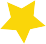 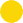 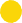 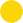 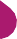 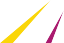 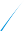 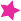 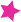 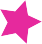 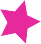 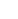 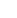 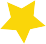 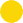 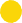 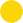 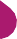 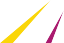 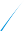 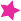 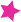 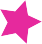 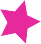 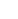 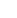                                                                                                  #FestivalOfLaSER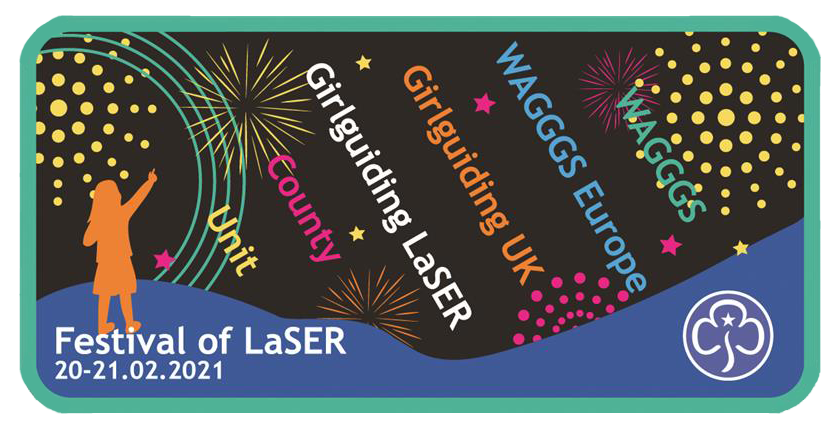 Join us on the weekend of 20&21 Februaryfrom 10am to 4.00pm both daysFestival of LaSERGet ready for a virtual weekend of fun, celebration, activities and more. Subscribe to our region YouTube channel and get ready for a great time.Our unit will be...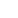 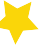 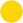 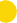 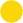 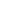 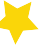 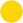 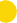 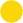 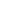 Subscribe to LaSER’s YouTube channel here. 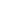 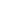 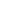 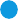 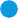 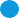 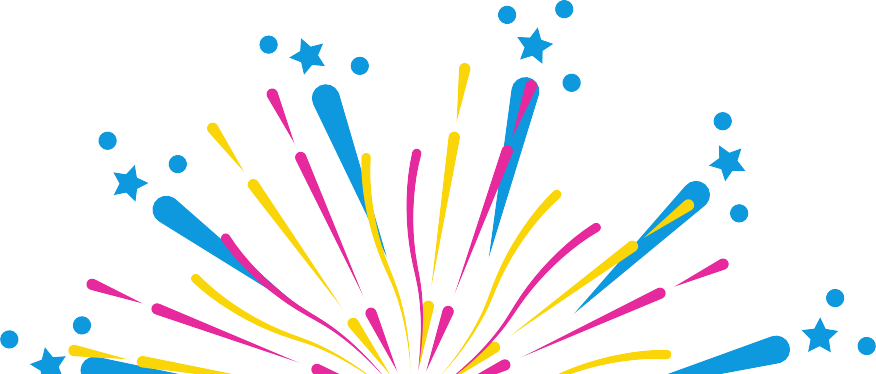 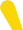 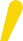 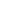 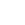 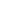 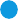 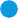 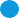 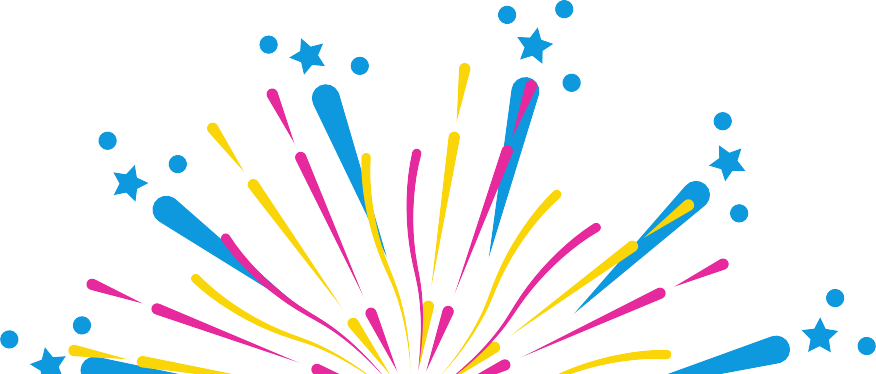 